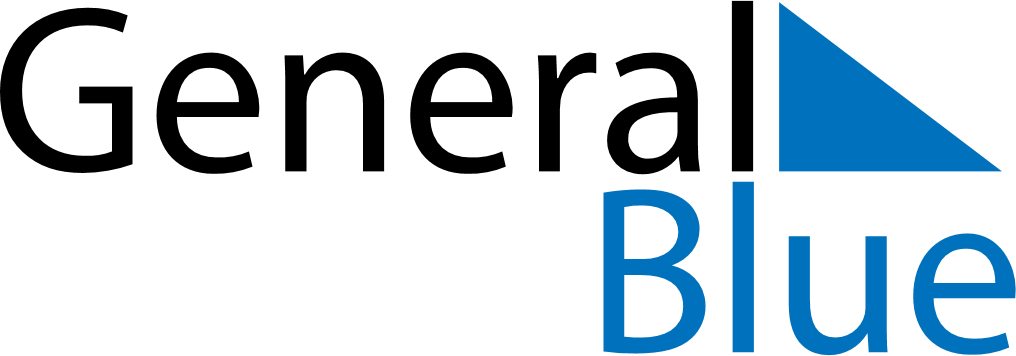 February 2117February 2117February 2117February 2117February 2117SundayMondayTuesdayWednesdayThursdayFridaySaturday12345678910111213141516171819202122232425262728